KLASA: 003-06/21-01/URBROJ:2182/1-12/2-8-21-01-1Šibenik,     2. srpnja 2021.   PREDMET: Poziv Pozivate se dana  9. srpnja 2021.  god. ( petak )   u  12.30. sati  u Medicinsku  školu, Ante Šupuka 29, na  konstituirajuću sjednicu Školskog odbora Medicinske  škole.DNEVNI RED:Izvješće predsjedavatelja sjednice o imenovanim članovima Školskog odboraVerifikacija članova Školskog odbora Izbor predsjednika i zamjenika predsjednika Školskog odbora.Polugodišnje financijsko izvješće (1.1.-30.6.2021.) Ažuriranje plana nabave za 2021. godinu RaznoRavnateljica: Aleksandra Acalin, dipl. inž. MEDICINSKA   ŠKOLAŠIBENIK 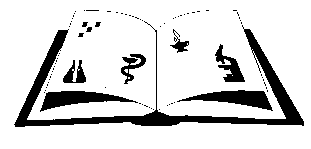 Žiro račun: 2411006-1100020394                Matični broj: 3875865                      OIB: 42369583179Ante Šupuka bb (p.p. 75), 22000 Šibenik  Centrala: 022/331-253; 312-550 Fax: 022/331-024ŠIFRA ŠKOLE U MINISTARSTVU: 15-081-504e-mail: ured@ss-medicinska-si.skole.hr web: www.ss-medicinska-si.skole.hr